ПРОЕКТ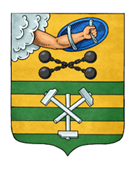 ПЕТРОЗАВОДСКИЙ ГОРОДСКОЙ СОВЕТ_____ сессия _____ созываРЕШЕНИЕот _________ № _________О внесении изменения в схему размещениярекламных конструкций на территорииПетрозаводского городского округаВ соответствии с пунктом 26.1 части 1 статьи 16 Федерального закона от 06.10.2003 № 131-ФЗ «Об общих принципах организации местного самоуправления              в Российской Федерации», статьей 19 Федерального закона от 13.03.2006 № 38-ФЗ              «О рекламе», Уставом Петрозаводского городского округа Петрозаводский городской СоветРЕШИЛ:Внести изменение в схему размещения рекламных конструкций на территории Петрозаводского городского округа, утвержденную Решением Петрозаводского городского Совета от 18.11.2014 № 27/29-466, дополнив картой размещения рекламной конструкции с указанием типа и вида рекламной конструкции, площади информационного поля и технических характеристик рекламной конструкции № 581. Место размещения рекламной конструкции рк-605 согласно приложению.Проект подготовлен комитетом градостроительства и землепользования Администрации Петрозаводского городского округаЛист согласованияк проекту решения Петрозаводского городского Совета «О внесении изменения в схему размещения рекламных конструкций на территории Петрозаводского городского округа»СОГЛАСОВАНО:И. о. заместителя главы АдминистрацииПетрозаводского городского округа – председателя комитета градостроительства и землепользования                                                                                           Н.В. ТенчуринаНачальник нормативно-правового управления                                                                                                         Ю. В. УльяноваЗаместитель главы АдминистрацииПетрозаводского городского округа – руководитель аппарата                                                                                     Д.В. ЕвстигнееваИсп. Иванова Н.В.Тел. 71-35-50ПОЯСНИТЕЛЬНАЯ ЗАПИСКАк проекту решения Петрозаводского городского Совета«О внесении изменения в схему размещения рекламных конструкций на территории Петрозаводского городского округа» (далее – проект решения)Настоящий проект решения подготовлен в соответствии с положениями Федерального закона от 13.03.2006 № 38-ФЗ «О рекламе», Решением Петрозаводского городского Совета от 22.03.2017 № 28/05-68 «Об утверждении Порядка установки и эксплуатации рекламных конструкций на территории Петрозаводского городского округа».На территории Петрозаводского городского округа схема размещения рекламных конструкций (далее – Схема) утверждена Решением Петрозаводского городского Совета от 18.11.2014 № 27/29-466.Схема включает в себя карты размещения рекламных конструкций                                     с указанием типов и видов рекламных конструкций, площади информационных полей и технических характеристик рекламных конструкций, а также схемы размещения рекламных конструкций на картографической (топографической) основе с указанием пронумерованных мест размещения рекламных конструкций.Согласно части 5.8 статьи 19 Федерального закона от 13.03.2006                                          № 38-ФЗ «О рекламе» в схему размещения рекламных конструкций должны быть включены все земельные участки, независимо от их форм собственности.В целях расширения перечня мест для размещения рекламных конструкций предложенным проектом решения предполагается включить в Схему 1 (одно) новое место для размещения рекламной конструкции (Стела) рк-605.Вносимые изменения в Схему предварительно согласованы Министерством имущественных и земельных отношений Республики Карелия (письмо от 20.12.2022              № 14092/13.1-18/МИЗО-и.И. о. заместителя главы АдминистрацииПетрозаводского городского округа – председателя комитета градостроительства и землепользования                                                                                            Н.В. ТенчуринаПриложение к Решению Петрозаводского городского Совета от_______ №_________Карта № 581. Место размещения рекламной конструкции рк-605.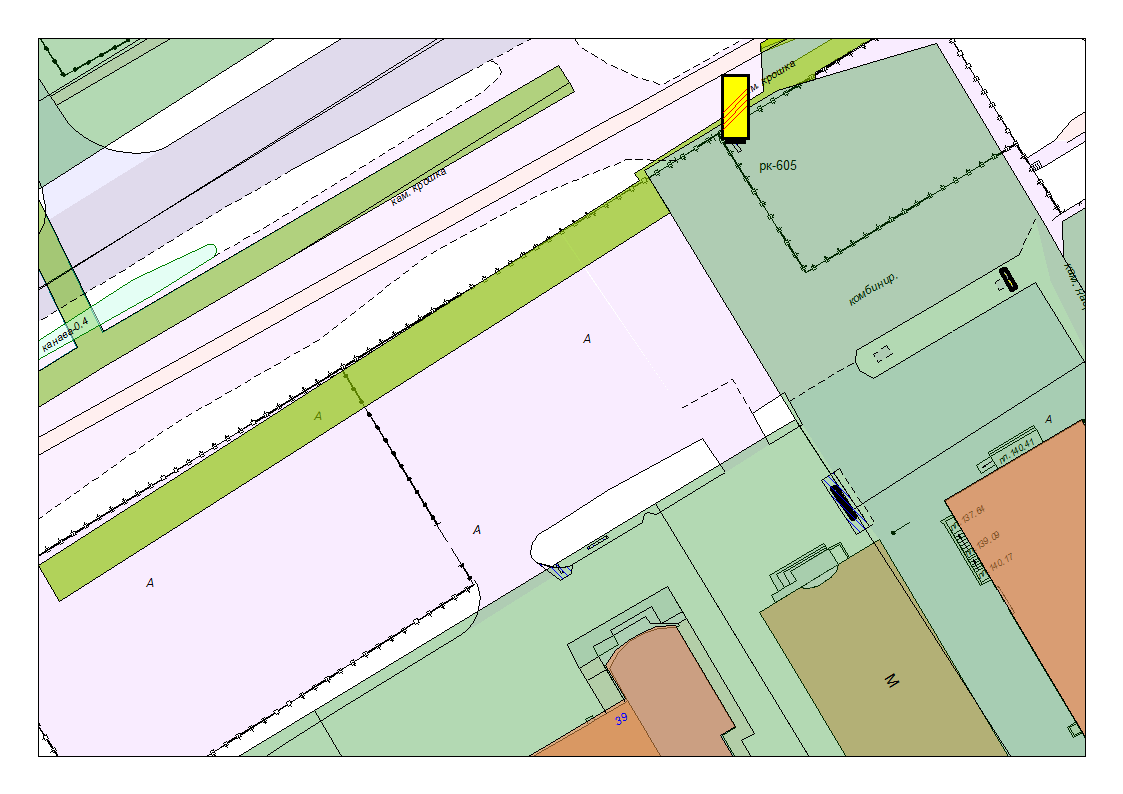 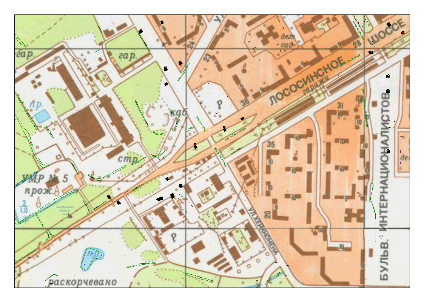 Председатель Петрозаводского городского Совета                                                   Н.И. Дрейзис   Глава Петрозаводского     городского округа                                В.К. ЛюбарскийДолжность       ДатаЛичная подписьРасшифровка подписиМесто размещения рекламной конструкции (почтовый, строительный или условный адрес)Лососинское ш, 39 Тип рекламной конструкцииСтелаВид рекламной конструкцииСтационарная рекламная конструкция (двухсторонняя)Площадь информационного поля(1,96 х 5,8) х2= 22,7м2 Технические характеристики рекламной конструкции:- размеры, материал надземной и подземной (при наличии) части;- характеристики освещенности;- цвет конструкции-габаритные размеры 1,96х5,8 м; - металл- с подсветкой- RAL 7011 (серый)Кадастровый номер участка (квартала)10:01:0120110:48Планировочные ограниченияНет